                         S. Sangeetha, M.Sc.,M.Phil.,      NO1, Thirukuvalai main road, thirukuvalai, Thiruvarur DTEDUCATIONYear		Course			                       Institution				             %CGPA2010		M.Phil., Mathematics	         Govt Arts College Kumbakonam                                  93%2009		MSc., Mathematics                  AVC College Mannampandal                                        87%                          2007		B.Sc.,Mathematics                   DGG Arts College  Mayiladuthurai                               73%2004		HSc	                                     Kittappa Municipal Higher Sec.                                                                                   School Mayiladuthurai	                                           70%                     RESEARCH INTERESTFuzzy AlgebraTopology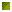 Graph TheoryOrdinary Differential Equation EMPLOYMENT HISTORYAsst.Prof, Department of mathematics  EGS PILLAY  Engineering college – Nagapattinam  from 16.12.2013From 4.6.2010 to 15.12.2013 Annai Engineering College, KumbakonamPEER REVIEWED CONFERENCE PRESENTATIONICASMEA-Graph theory at E.G.S.Pillay Engg.CollegeIEEE – ICAET 2015,2014,2013POSITIONS HELDClass Councilor, Time table co ordinator, NAAC co ordinator, national conference co ordinatorSUBJECTS HANDLEDMA6251-Mathematics II, MA6251SKILLS AND ATTRIBUTESPositive approach, Optimistic, Team Worker,Achiever.E-Mail : sangipriyanka @gmail.comContact : 9500286303